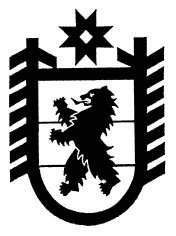 Республика КарелияСовет Эссойльского сельского поселенияΧΧII сессия III созываРЕШЕНИЕ № 17от 5 мая 2015г.Об утверждении Порядка учета предложений по проекту Устава Эссойльского сельского поселенияи порядка участия граждан в их обсужденииВ соответствии п.4 ст.44 Федерального закона «Об общих принципах местного самоуправления в Российской Федерации» от 06.10.2003 №131-ФЗ Совет Эссойльского сельского поселения ІIІ созыва РЕШИЛ:1. Утвердить  порядок учета предложений по проекту Устава Эссойльского сельского поселения и порядок участия граждан в их обсуждении согласно Приложению №1 к данному решению.2. Обнародовать настоящий порядок  с 5 мая 2015 года на стенде в Администрации, в МКУ «ЭКЦ», на официальном  сайте Эссойльского сельского поселения http://essoila-sp.ru/.3. Признать утратившим силу решение Совета Эссойльского сельского поселения от 05 мая 2011 года №2 «Об утверждении Порядка учета предложений по проекту Устава Эссойльского сельского поселения».Председатель Совета Эссойльского сельского поселения                                        М.И.ПолеваяГлава Эссойльскогосельского поселения                                                                А.И.ОрехановРазослать: дело-1, для обнародования-6.УТВЕРЖДЕНРешением  Совета Эссойльского сельского поселенияот 5 мая 2015 года № 17ПОРЯДОКучета предложений по проекту Устава Эссойльского сельского поселения и порядка участия граждан в их обсужденииОбщие положения1.1. Настоящий Порядок разработан в соответствии с требованиями Федерального закона от 06.10.2003 г. № 131-ФЗ «Об общих принципах организации местного самоуправления в Российской Федерации» в целях учета предложений и определения форм участия жителей Эссойльского сельского поселения в обсуждении проекта Устава Эссойльского сельского поселения.1.2. Обсуждение проекта может проводиться посредством:- внесения жителями Эссойльского сельского поселения предложений по проекту;- обсуждения жителями Эссойльского сельского поселения проекта на публичных слушаниях.2. Порядок внесения жителями Эссойльского сельского поселения предложений по проекту Устава Эссойльского сельского поселения2.1. Жители Эссойльского сельского поселения, обладающие избирательным правом, вправе принять участие в обсуждении проекта посредством внесения предложений.2.2. В течение 30 дней со дня официального опубликования (обнародования) проекта жители Эссойльского сельского поселения вправе вносить в Совет Эссойльского сельского поселения свои предложения, оформленные в письменной форме, по проекту в следующем порядке:1) предложения должны содержать:-  ссылки на абзац, пункт, часть, статью проекта;- текст проекта;- текст предложения к проекту и его обоснования;- текст проекта с учетом предложений.2) в предложениях должны быть указаны:- фамилия, имя, отчество жителя Эссойльского сельского поселения;- адрес регистрации жителя Эссойльского сельского поселения;- личная подпись жителя Эссойльского сельского поселения.2.3. Предложения направляются по адресу: 186137, Республика Карелия, Пряжинский район, п.Эссойла, ул.Первомайская, д. 12.3. Порядок рассмотрения предложений жителей Эссойльского сельского поселения по проекту Устава Эссойльского сельского поселения3.1. Поступившие в Совет Эссойльского сельского поселения предложения жителей Эссойльского сельского поселения по проекту Устава подлежат регистрации.3.2. В целях обобщения и подготовки для рассмотрения на заседании Совета Эссойльского сельского поселения предложений жителей Эссойльского сельского поселения по проекту Устава в соответствии с Регламентом Совета Эссойльского сельского поселения создается рабочая группа.3.3. Предложения по проекту, представленные в срок, установленный пунктом 2.2. настоящего Порядка, подлежат обязательному рассмотрению рабочей группой. Предложения, представленные с нарушением порядка и сроков, рассмотрению не подлежат.3.4. Рабочая группа готовит предложения о принятии или отклонении поступивших предложений жителей Эссойльского сельского поселения. Указанные предложения выносятся для рассмотрения на заседание Совета Эссойльского сельского поселения, которое проводится не ранее, чем через 30 дней со дня официального опубликования (обнародования) проекта.3.5. Инициаторы предложений вправе присутствовать, принимать участие в обсуждении своих предложений на заседании рабочей группы, для чего они заблаговременно информируются о месте, дате и времени заседания рабочей группы.4. Участие жителей Эссойльского сельского поселения в обсуждении проекта Устава Эссойльского сельского поселения на публичных слушаниях4.1. Публичные слушания проводятся в случаях и порядке, предусмотренных Федеральным законом от 06.10.2003 г. № 131-ФЗ «Об общих принципах организации местного самоуправления в Российской Федерации». Участие жителей Эссойльского сельского поселения в обсуждении проекта на публичных слушаниях осуществляется в соответствии с Порядком организации и проведения публичных слушаний, утвержденным решением Совета Эссойльского сельского поселения.